（別紙）入会申込書令和　　年　　月　　日信州大学新学部誘致推進協議会会長　佐 藤　 健　宛信州大学新学部誘致推進協議会の趣旨に賛同し、入会を申し込みます。※「ながの電子申請サービス」の入力フォームから、オンラインで入会申し込みができます（方法は下段を参照）。※記入いただいた情報は、推進協議会の事業・運営に用いる以外の目的では使用しません。ご記入いただけましたら、下記の申込先までご提出ください（ＦＡＸ、メール可）。※ながの電子申請サービス（オンライン）での申し込み方法・携帯端末等の場合は左下のＱＲコードを読み込んで接続してください。・パソコンの場合は、南信州広域連合ホームページのお知らせ「州大学新学部誘致推進協議会入会のご案内」のページから、ながの電子申請サービスの入力フォームにアクセスできます。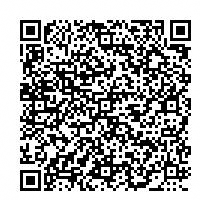 会員種別□個人　□企業　□各種団体　□行政機関　□その他団体名・又は氏名（ふりがな）代表者名＊個人は記入不要役職名　　　　　　　　　　　　氏名（ふりがな）担当者名＊個人は記入不要役職名　　　　　　　　　　　　氏名（ふりがな）所 在 地〒　　　-連 絡 先電話番号　　　　　　　　　　　ＦＡＸ　　　　　－　　　　－　　　　　　　　　　　－　　　　－　　　　ﾒｰﾙｱﾄﾞﾚｽ自由記入欄反社会勢力でないことの表明□私は、当社・当団体には暴力団等、反社会勢力に該当するものが含まれていないことを申し出ます。